K212/3O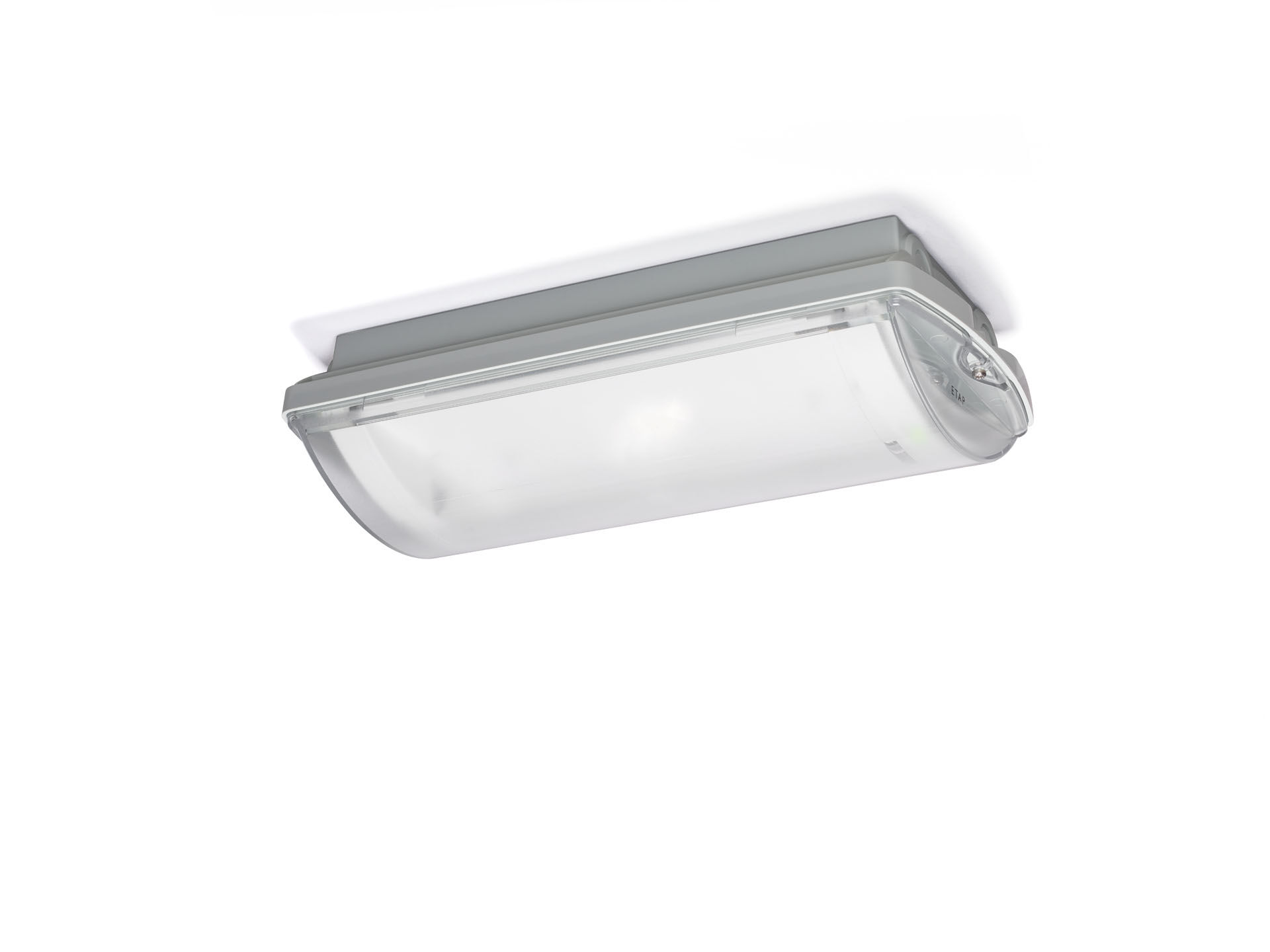 IP65 veiligheidsverlichtingsarmatuur voor vluchtwegverlichting. Opbouw.Autonoom armatuur (bevat batterij).Afmetingen: 359 mm x 180 mm x 100 mm.Gemonteerd op twee roestvrijstalen klemmen, automatische elektrische aansluiting, schroefloze aansluitklemmen (tot 2.5 mm²), inclusief kabelwartel, doorvoerbedrading mogelijk, optionele accessoires voor inbouwmontage. Met batterijverwarming, toegestane omgevingstemperatuur -20 ° C tot + 35 ° C.Lijnvormige lichtverdeling, geoptimaliseerd voor 1 lux langs de as van de vluchtweg.Lichtopbrengst in noodwerking: 275 lm.Opgenomen vermogen: 0.9 W.Tussenafstand vluchtweg: bij een montagehoogte van 2.8 m bedraagt de verlichtingssterkte op de vloer 1 lux bij een tussenafstand ("b") van 20.5 m.Spanning: 220-230V.Autonomie: 60 minuten. De armatuur bevat lampgegevens, batterijdatum en -type zoals vereist volgens EN 60598-2.22.Batterij: 4 x NiMh 1,2V 1,1Ah.Wekelijkse automatische functietest, duurtest elke 13 weken, conform EN 50172 en EN 62034.Permanent/niet-permanent instelbaar, vooraf ingesteld voor de meest voorkomende toepassingen.Isolatieklasse: klasse II.Fotobiologische veiligheid EN 62471: RISK GROUP 1 UNLIMITED.Slagvast polycarbonaat behuizing, RAL9018 - papyruswit.IP-graad: IP65.IK-graad: IK10.Ambient temperature: -20°C - 35°C.Gloeidraadtest: 850°C.5 jaar garantie op armatuur, driver, lichtbron en batterij (voor autonome armaturen).Certificeringen: CE, ENEC.De armatuur is ontwikkeld en geproduceerd volgens standaard EN 60598-2.22 in een bedrijf dat ISO 9001 en ISO 14001 gecertificeerd is.